FAIZAL Email: faizal.388186@2freemail.com 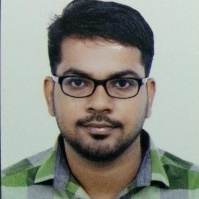 ObjectiveSeeking a challenging role of an Accountant which provides ample opportunities to utilize my skills and ability in an organisation of repute that offers me professional growth while being innovative, resourceful and flexible along with growth of organisation.Summary of Role/SkillsMaintaining Cash book. Maintaining daily vouchers and report.Team handling and Client support.Invoice checkingCheque Preparation.Consignment Payment and Stock HandlingSales Report Preparation.Maintain record of Debtors and Creditors.Maintain daily and periodic Reports.Processing sales invoice, receipts, paymentsCreating monthly payroll Prepare analysis of accounts as requested to assist with year end closing Voucher verificationSummary of ExperienceResponsibilities & DutiesSummarizes financial status / Analyze data and prepare MIS Reports in order to meet the  reporting requirements on timely basis.Cash Payment Voucher, Cash Receipts Voucher, Bank Payment Voucher, Bank ReceiptsVoucher.	Monitoring Receivables and Payable Accounts to ensure efficient utilization and timely availability of funds to meet business requirementsReconcile Fund Flow, Cash & Bank Reconciliation, P&L Account, Accounts Payable,                   Accounts Receivable, Party Ledger, Manual and System Ledger.Verification of day to day accounting (Daily Cash Payment Voucher, Cash Receipts Voucher, Bank Payment Voucher, Bank Receipts Voucher)Skill SetsEducational QualificationsOther QualificationsOutstanding interpersonal and negotiation skills; skilled at resolving potential problems.Good Written and Oral communication skills.Flexible to fresh concepts and responsibilities.Capable of managing different tasks concurrently.Area of InterestFinancial Accounting.Managerial AccountingManagerial RolePersonal Details: Nationality		: IndianLanguages known	: English, Malayalam and TamilCompanyDesignationDurationCad Art Group Manager And AccountantApril 2012 – To CurrentInux Trading ConsultantManager January 2009 – January 2012TypeDescriptionOS FamiliarityWindows XP, Windows 7,Windows 8,  MAC OSOfficeMS OfficeAccounting SoftwareTally 7.2, Tally 9,  Peachtree  Accounting SoftwareCourseYear of PassingBOARD OF EXAM                       Diploma in Civil Engineering 2012     Government of India                       Bachelor of Commerce2009     SRRFV university                       Higher Secondary Exam2006     Government of India                   SSLC Examination2002      Government of Kerala